Verkeersveilige routesRoute naar bus 33 richting Merksem en/of HobokenRoutebeschrijving

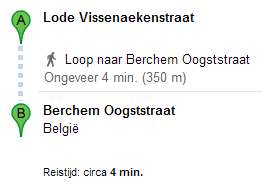 Plan



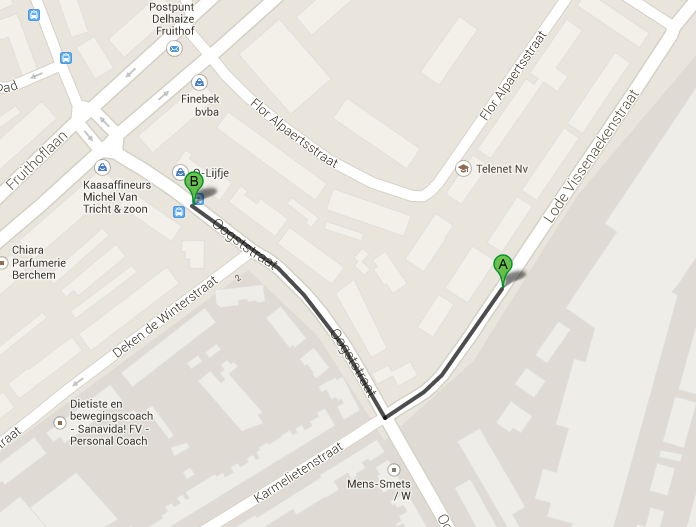 Route naar tram 7 richting Sint-Pietersvliet of tram 15 richting LinkeroeverRoutebeschrijving

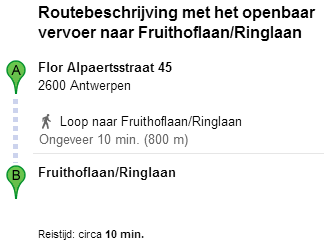 Plan

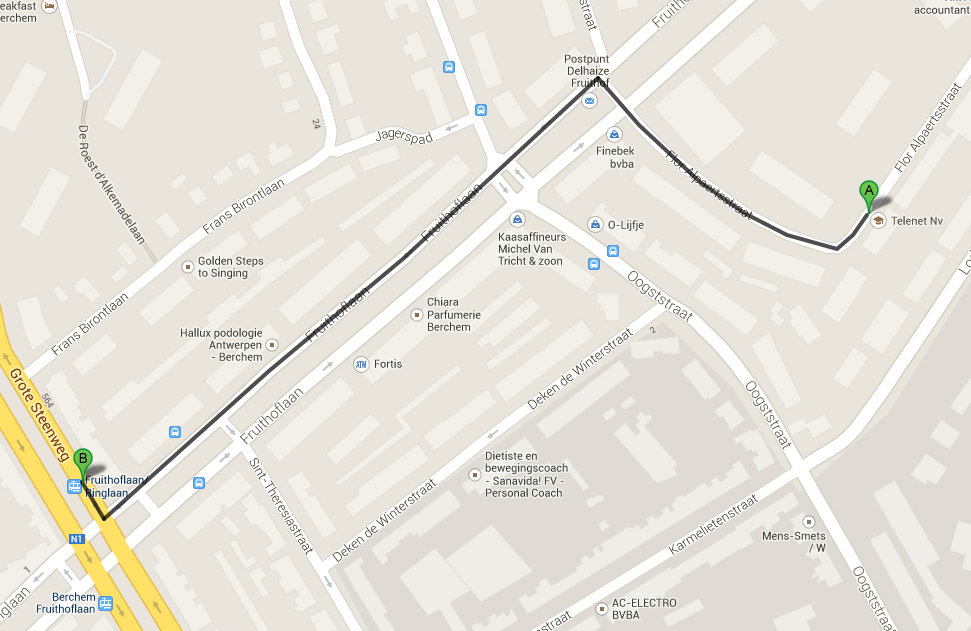 Route naar tram 7 richting Mortsel of tram 15 richting BoechoutRoutebeschrijving

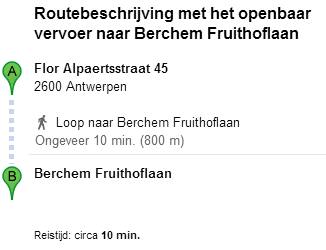 Plan

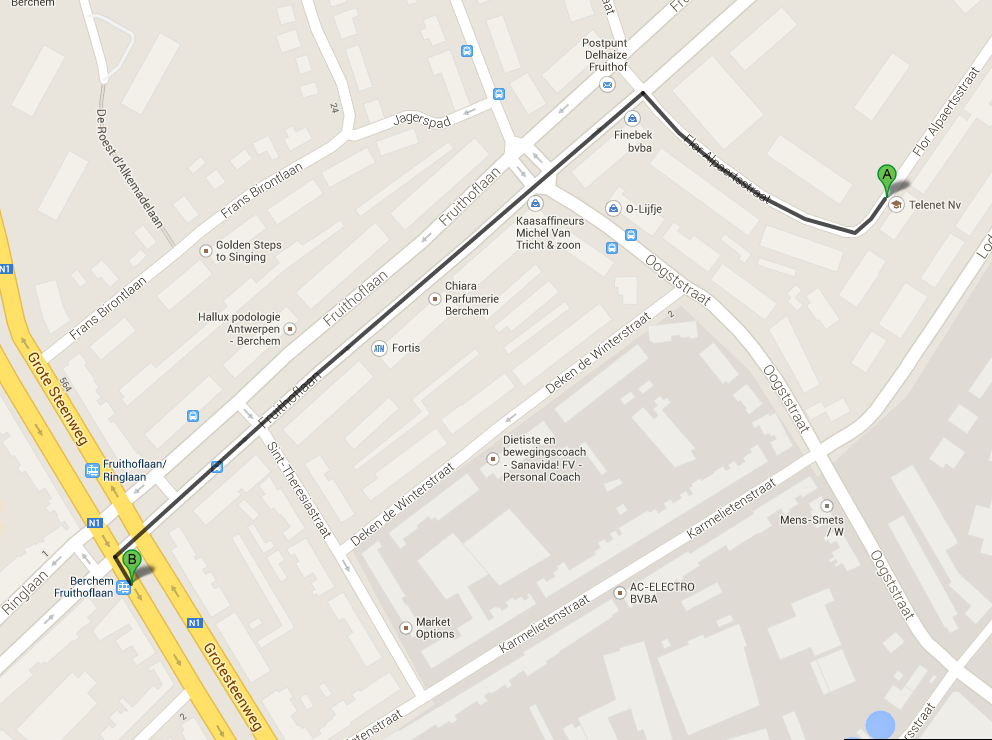 Route naar het RooiRoutebeschrijving

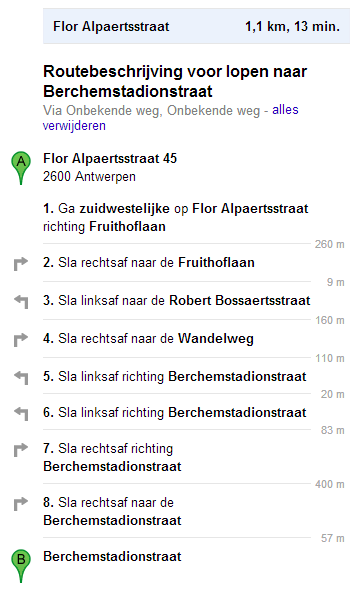 Plan
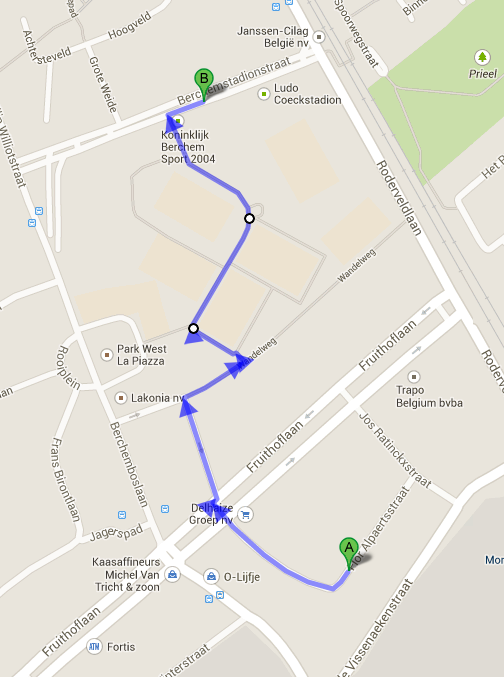 Route naar het zwembad ‘Groenenhoek’Routebeschrijving

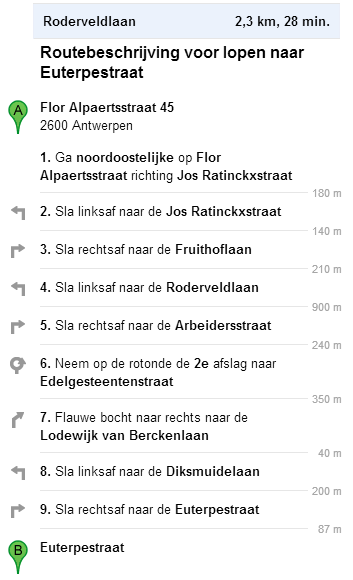 Plan
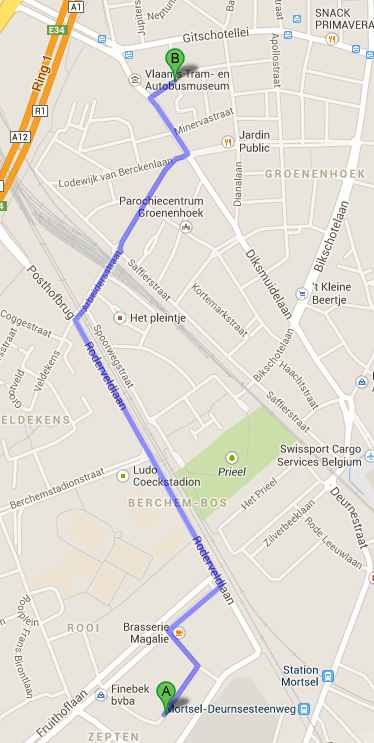 